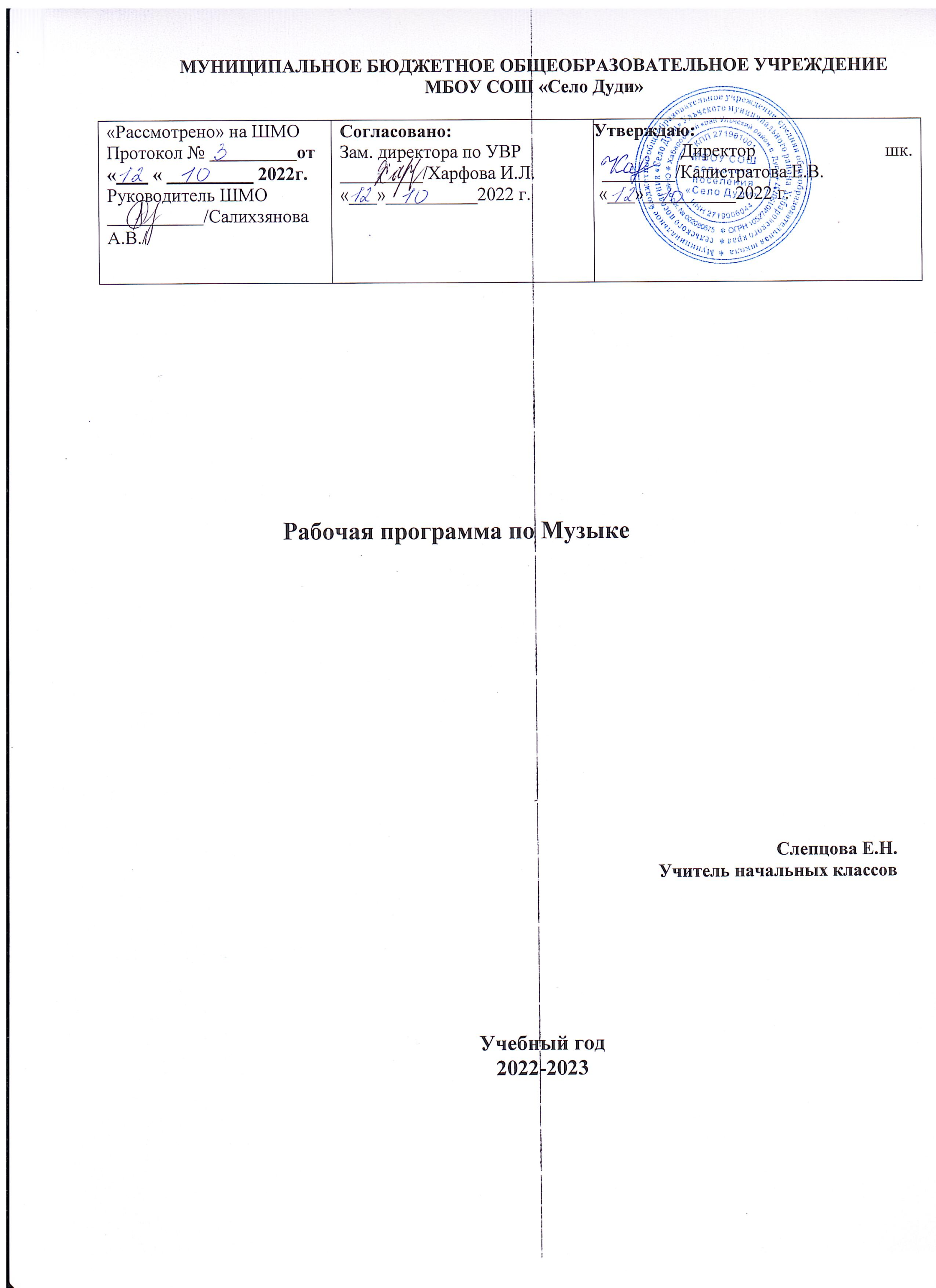 Пояснительная   записка      Рабочая программа разработана с учётом примерной  программы к завершённой предметной линии учебников по  музыке для 1-4 классов под редакцией Е.Д.Критской,  Г.П.Сергеевой, Т. С. Шмагиной, М., Просвещение, 2011г.,  и ориентирована на использование учебника «Музыка. 2 класс»  Е.Д.Критская,  Г.П.Сергеева, Т. С. Шмагина, М: «Просвещение» 2014 г., который включён в федеральный перечень учебников. Цель курса:     -формирование музыкальной культуры как неотъемлемой части духовной культуры              школьников. Задачи курса:-формирование основ музыкальной культуры через эмоциональное, активное восприятие музыки;-воспитание  эмоционально - ценностного отношения к искусству;  художественного вкуса, нравственных и эстетических чувств: любви к ближнему, к своему народу, к Родине; уважения к истории, традициям, музыкальной культуре разных народов мира;-развитие интереса к музыке и музыкальной деятельности, образного и ассоциативного мышления и воображения, музыкальной памяти и слуха, певческого голоса, учебно–творческих способностей в различных видах музыкальной деятельности;-освоение музыкальных произведений и знаний о музыке;-овладение практическими умениями и навыками в учебно-творческой деятельности: пении, слушании музыки, музыкально - пластическом движении и импровизации.  Общая характеристика учебного курсаДанный учебный курс занимает важное место в системе общего образования, потому что содержание обучения ориентировано на целенаправленную организацию и планомерное формирование музыкальной учебной деятельности, способствующей личностному, коммуникативному, познавательному  и социальному развитию растущего человека. Предмет «Музыка», развивая умение учиться, призван  формировать у ребёнка современную картину мира.Особенность построения курса состоит в том, что он  охватывает  широкое культурологическое пространство, которое подразумевает постоянные выходы за рамки музыкального искусства и включение в контекст уроков музыки сведений из истории, произведений литературы (поэтических и прозаических) и изобразительного искусства, что выполняет функцию эмоционально-эстетического фона, усиливающего понимание детьми содержания музыкального произведения. Основой развития музыкального мышления детей становятся неоднозначность их восприятия, множественность индивидуальных трактовок, разнообразные варианты слушания, видения конкретных музыкальных сочинений, отраженные, например, в рисунках, близких по своей образной сущности музыкальным произведениям. Все это способствует развитию ассоциативного мышления детей, «внутреннего слуха» и «внутреннего зрения».Место учебного курса в учебном плане      Согласно учебному плану образовательного учреждения на изучение курса музыки во2 классе отводится время в объёме 34 часов, в неделю – 1 часа. Описание ценностных ориентиров содержания учебного предметаУроки музыки позволяют сделать более динамичной и плодотворной взаимосвязь образования, культуры и искусства.  Освоение музыки как духовного наследия человечества предполагает формирование опыта эмоционально-образного восприятия, начальное овладение различными видами музыкально-творческой деятельности, приобретение знаний и умений, овладение универсальными учебными действиями, что становится фундаментом обучения на дальнейших ступенях общего образования, обеспечивает введение учащихся в мир искусства и понимание неразрывной связи музыки жизни.Внимание на музыкальных занятиях акцентируется на личностном развитии, нравственно-эстетическом воспитании, формирование культуры мировосприятия младших школьников через эмоционально-эстетический отклик на музыку.Содержание обучения ориентировано на целенаправленную организацию и планомерное формирование музыкальной учебной деятельности, способствующей личностному, коммуникативному, познавательному и социальному развитию растущего человека. Предмет «Музыка», развивая умение учиться, призван формировать у ребёнка современную картину мира.Личностные, метапредметные и предметные результаты освоения учебного курса                                         Личностные результатыЛичностные результаты отражаются в индивидуальных качественных свойствах учащихся, которые они должны приобрести  в процессе освоения учебного предмета «Музыка»:- формирование основ российской гражданской идентичности, чувство гордости за свою Родину, российский народ и историю России, осознание своей этнической и национальной принадлежности.-формирование целостного, социально ориентированного взгляда на мир в его органичном единстве и разнообразии природы, культур, народов и религий.-формирование уважительного отношения к культуре других народов.-формирование эстетических потребностей, ценностей и чувств.-развитие мотивов учебной деятельности и формирование личностного смысла учения; навыков сотрудничества с учителем и сверстниками.-развитие этических чувств доброжелательности и эмоционально-нравственной отзывчивости, понимания и сопереживания чувствам других людей.                                            Метапредметные результатыМетапредметные результаты характеризуют уровень сформированности универсальных учебных действий учащихся, проявляющихся в познавательной и практической деятельности:-овладение способностью принимать и сохранять цели и задачи учебной деятельности, поиска средств ее осуществления;  -формирование умения планировать, контролировать и оценивать учебные действия в соответствии с поставленной задачей и условием ее реализации; определять наиболее эффективные способы достижения результата;-освоение начальных форм познавательной и личностной рефлексии;-овладение навыками смыслового чтения «текстов» различных стилей и жанров в соответствии с целями и задачами; осознанно строить речевое высказывание в соответствии с задачами коммуникации и составлять тексты  в устной и письменной формах;-овладение логическими действиями сравнения, анализа, синтеза, обобщения, установления аналогий;-умение осуществлять информационную, познавательную и практическую деятельность с использованием различных средств информации и коммуникации.                                                  Предметные результатыПредметные результаты изучения музыки отражают опыт учащихся в музыкально-творческой деятельности:-сформированность первичных представлений о роли музыки в жизни человека, ее роли в духовно-нравственном развитии человека.-сформированность основ музыкальной культуры, в том числе на материале музыкальной культуры родного края, развитие художественного вкуса и интереса к музыкальному искусству и музыкальной деятельности.-умение воспринимать музыку и выражать свое отношение к музыкальным произведениям-использование музыкальных образов при создании театрализованных и музыкально-пластических композиций, исполнении вокально-хоровых произведений, в импровизации.                                 Планируемые результаты изучения учебного предмета  ученик получит возможность:-  воспринимать музыку различных жанров;-размышлять о музыкальных произведениях как способе выражения чувств и мыслей             человека;-ориентироваться в музыкально-поэтическом творчестве, в многообразии фольклора России;-сопоставлять различные образцы народной и профессиональной музыки;-ценить отечественные народные музыкальные традиции;-соотносить выразительные и изобразительные интонации, характерные черты музыкальной речи разных композиторов;-определять виды музыки, сопоставлять музыкальные образы  в звучании различных музыкальных инструментов;-общаться и взаимодействовать в процессе ансамблевого, коллективного воплощения различных художественных образов; -исполнять музыкальные произведения разных форм  и жанров;ученик научится:- развитию эмоционального и осознанного отношения к музыке различных направлений:      фольклору, музыке религиозной традиции, классической и современной;
-понимание содержания музыки простейших (песня, танец, марш) и более сложных жанров (опера, балет, концерт, симфония) в опоре на ее интонационно-образный смысл;
- накапливать  знания о закономерностях музыкального искусства и музыкальном языке;  об интонационной природе музыки, приемах ее развития и формах (на основе повтора, контраста, вариативности);        
- развивать  умения и навыки хорового пения ;
- расширение умений и навыков пластического интонирования музыки и ее исполнения с помощью музыкально-ритмических движений;-оценивать и соотносить содержание и музыкальный язык народного и профессионального музыкального творчества разных стран мира.Содержание учебного курса1. Россия-Родина моя (3 ч.)Познакомить детей с музыкальными  образами родного края, с песенностью как отличительной чертой русской музыки,  с мелодией и аккомпанементом.2. День, полный событий (6ч).Музыкальные образы родного края. Песня. Мелодия.  Аккомпанемент.3. О России петь - что стремиться в храм (7ч).Колокольные звоны России. Святые земли русской. Праздники  Русской православной церкви. Рождество Христово.  4. Гори, гори ясно, чтобы не погасло  (4ч.)Мотив, напев, наигрыш. Оркестр народных инструментов. Вариации в русской народной музыке. Обряды и праздники русского, бурятского народа.5.В музыкальном театре. (5ч).Опера и балет. Песенность, танцевальность, маршевость в опере и балете .Симфонический оркестр. Роль дирижёра. Детский музыкальный театр.6.В концертном зале (3ч).Музыкальные портреты и образы в симфонической и фортепианной музыке. Развитие музыки. Тембры инструментов и групп инструментов симфонического оркестра. Партитура.7.Чтоб музыкантом быть, так надобно уменье…(6ч).Композитор-исполнитель-слушатель. Музыкальная речь и музыкальный язык. Жанры музыки. Международные        конкурсы.  Тематический планирование с определением основных видов учебной деятельностиКритерии оценивания по предмету музыкаПроявление интереса (эмоциональный отклик, высказывание со своей жизненной позиции).Умение пользоваться ключевыми и частными знаниями. Проявление музыкальныхспособностей и стремление их проявить.• Отметка «5» ставится:- если присутствует интерес (эмоциональный отклик, высказывание со своей жизненнойпозиции);- умение пользоваться ключевыми и частными знаниями;- проявление музыкальных способностей и стремление их проявить.• Отметка «4» ставится:- если присутствует интерес (эмоциональный отклик, высказывание своейжизненной позиции);- проявление музыкальных способностей и стремление их проявить;- неумение пользоваться ключевыми и частными знаниями.• Отметка «3» ставится:- проявление интереса (эмоциональный отклик, высказывание своей жизненной позиции)или в умение пользоваться ключевыми или частными знаниями;- или: проявление музыкальных способностей и стремление их проявить.• Отметка «2» ставится:- нет интереса, эмоционального отклика;- неумение пользоваться ключевыми и частными знаниями;- нет проявления музыкальных способностей и нет стремления их проявить.Учебно-тематическое планированиеТематическое планирование с определением основных видов учебной деятельностиОписание материально-технического обеспечения образовательного процессаКритская Е.Д., Сергеева Г.П., Шмагина Т.С. «Музыка»: Учебник для учащихся 2 кл. М.: Просвещение, 2015 г.Пособие для учителя.  Е.Д.Критская, Г.П.Сергеева, Т.С.Шмагина.- М.: Просвещение, 2011;Ноутбук, проектор, интерактивная доска.№основные разделыколичество часов1«Россия-Родина моя»32«День, полный событий»63«О России петь - что стремиться в храм»74«Гори, гори ясно, чтобы не погасло»45«В музыкальном театре»56«В концертном зале»37«Чтоб музыкантом быть, так надобно уменье…»6Итого:Итого:341 полугодие1 полугодие162 полугодие2 полугодие18№п/пНазвание раздела.Тема урока.Кол-во часовДата проведенияДата проведенияОсновные виды учебной деятельностиАудио-визуальныйматериалПримечанияПланФакт1.РОССИЯ-РОДИНА МОЯ.Мелодия.18.09Размышлять об отечественной музыке, её характере и средствах выразительности. Подбирать слова, отражающие содержание музыкальных произведений.М.Мусоргский «Рассвет на Москве-реке».2.Здравствуй, Родина моя!Моя Россия.115.09Воплощать характер и настроение песен о России. Размышлять об отечественной музыке, её характере и средствах выразительности.Г.Струве «Моя Россия»,Ю.Чичков «Здравствуй, Родина моя!».  3.Символы  России (герб, флаг, гимн).122.09Исполнять гимн России. Участвовать в хоровом исполнении гимнов своей республики, края, города, школы.Гимн России.4.ДЕНЬ, ПОЛНЫЙ СОБЫТИЙ.Музыкальные инструменты (фортепиано).129.09Определять выразительные возможности фортепиано в создании различных образов.С.Прокофьев «Детская музыка»,П.И.Чайковского«Детская музыка».5.Природа и музыка.Прогулка.16.10Определять выразительные возможности фортепиано в создании различных образов. Анализировать выразительные и изобразительные интонации, свойства музыки в их взаимосвязи и взаимодействии.С.Прокофьев«Детская музыка»,М.П.Мусоргский«Прогулка».6.Танцы, танцы, танцы.113.10Соотносить графическую запись музыки с её жанром  и музыкальной речью композитора. Понимать основные термины и понятия музыкального искусства.С.Прокофьев «Детская музыка»,П.И.Чайковский«Детский альбом».7.Эти разные танцы, танцы, танцы.120.10Соотносить графическую запись музыки с её жанром  и музыкальной речью композитора. Понимать основные термины и понятия музыкального искусства.С.Прокофьев «Детская музыка»,П.И.Чайковский«Детский альбом».8.Эти разные марши. Звучащие картины.127.10Соотносить графическую запись музыки с её жанром  и музыкальной речью композитора. Понимать основные термины и понятия музыкального искусства.П.И.Чайковский «Марш деревянных солдатиков». С.Прокофьев «Детская музыка».9.Расскажи сказку. Колыбельные. Мама.4.11Определять выразительные возможности фортепиано в создании различных образов. Анализировать выразительные и изобразительные интонации, свойства музыки в их взаимосвязи и взаимодействии.П.И.Чайковский«Нянина сказка»,С. Прокофьев«Сказочка».10.О РОССИИ ПЕТЬ-ЧТО СТРЕМИТЬСЯ В ХРАМ.Колокольные звоны России.Звучащие картины.118.11Передавать с помощью пластики движений, детских музыкальных инструментов разный  характер колокольных звонов.М.Мусоргский «Борис Годунов»,примеры колокольных звонов.11.Святые земли русской. Александр Невский.125.11Передавать в исполнении характер народных и духовных песнопений.С.Прокофьев «Александр Невский».12.Святые земли русской.Сергий Радонежский.1Передавать в исполнении характер народных и духовных песнопений.Напев«О, преславного чудесе».13.Утренняя молитва.В церкви.1Интонационно осмысленно исполнять сочинения разных стилей и жанров. Передавать в исполнении характер народных и духовных песнопений.П.И.Чайковский«Детский альбом».14.С Рождеством Христовым.1Исполнять рождественские песни. Интонационно осмысленно исполнять сочинения разных стилей и жанров.Рождественские песни.15.Музыка на Новогоднем празднике.1Интонационно осмысленно исполнять сочинения разных стилей и жанров. Эмоционально откликаться на живописные, музыкальные и литературные образы.Песни о Новом годе.16.Урок-концерт(исполнение песен).1Исполнение песен по выбору учащихся.17.ГОРИ, ГОРИ ЯСНО, ЧТОБЫ НЕ ПОГАСЛО.Русские народные инструменты. Плясовые наигрыши.1Разыгрывать народные игровые песни. Общаться и взаимодействовать  в процессе ансамблевого, коллективного воплощения различных образов русского фольклора.Русская народная песня «Светит месяц».18.Музыка в народном стиле.1Исполнять выразительно, интонационно осмысленно народные песни, танцы. Общаться и взаимодействовать  в процессе ансамблевого, коллективного воплощения различных образов русского фольклора.П.И.Чайковский«Детский альбом»,С.Прокофьев«Детская музыка».19.Проводы зимы.1Выявлять особенности традиционных праздников народов России. Сагаалган, масленица.Песни-заклички «Едет масленица», «Солнышко, выгляни», ёхор.20.Встреча весны.1Выявлять особенности традиционных праздников народов России. Песни-заклички «Едет масленица», «Солнышко, выгляни», ёхор.21.В МУЗЫКАЛЬНОМ ТЕАТРЕ.Сказка будет впереди.Волшебная палочка дирижёра.Эмоционально откликаться и выражать своё отношение к музыкальным образам оперы и балета.  Выявлять особенности развитии образов.Марши,«Песня-спор» Г.Гладков22.Детский музыкальный театр.1Эмоционально откликаться и выражать своё отношение к музыкальным образам оперы и балета. Понимать смысл терминов: партитура, увертюра, сюита.М. Коваль«Волк и семеро козлят»,С.Прокофьев «Золушка».23.Театр оперы и балета.Балет.1Эмоционально откликаться и выражать своё отношение к музыкальным образам оперы и балета. Выявлять особенности развитии образов.С.Прокофьев«Золушка».24.Театр оперы и балета.Опера «Руслан и Людмила».Сцены из оперы.1Рассказывать сюжеты литературных произведений, положенных в основу знакомых опер и балетов. Выявлять особенности развитии образов. Понимать смысл терминов: партитура, увертюра, сюитаПеснь Баяна из оперы «Руслан и Людмила» М.Глинки.25.Опера «Руслан и Людмила».Увертюра. Финал.1Рассказывать сюжеты литературных произведений, положенных в основу знакомых опер и балетов. Выявлять особенности развитии образов. Понимать смысл терминов: партитура, увертюра, сюитаУвертюра, финал из оперы «Руслан и Людмила» М.Глинки.26.В КОНЦЕРТНОМ ЗАЛЕ.Симфоническая сказка «Петя и волк».1Узнавать тембры инструментов симфонического оркестра и сопоставлять их с музыкальными образами симфонической сказки.С.Прокофьев «Петя и волк».27.М.П.Мусоргский «Картинки с выставки».Музыкальное впечатление.1Выявлять выразительные и изобразительные особенности музыки в их взаимодействии.М.Мусоргский«Картинки с выставки».28.Звучит нестареющий Моцарт.  Симфония №40. Увертюра.1Понимать смысл терминов: партитура, увертюра, сюитаМоцарт«Симфония №40».29.ЧТОБ МУЗЫКАНТОМ БЫТЬ, ТАК НАДОБНО УМЕНЬЕ.Музыкальные инструменты (орган). И всё это-Бах.1Различать на слух старинную и современную музыку.Узнавать тембры музыкальных инструментов.Бах «Менуэт».30.Всё в движении.Попутная песня.1Определять взаимосвязь выразительности и изобразительности в музыкальных и живописных произведениях.М.Глинка«Попутная песня»,Г.В.Свиридов«Тройка».31.Волшебный цветик - семицветик.Понимать смысл музыкальных определений.Д.Кабалевский «Карусель».32.Музыка учит людей понимать друг друга.1Понимать смысл музыкальных определений.Д.Кабалевский «Карусель».33.Два лада. Легенда.Природа и музыка.1Выявлять выразительные и изобразительные особенности музыки в их взаимодействии.Г.В.Свиридов«Весна», «Осень».34.Печаль моя светла.Мир композиторов.1Узнавать изученные музыкальные произведения и узнавать их авторов.МузыкаВ.А.Моцарта, М.И.Глинки.